PROYECTO EDUCATIVO DEL PROGRAMANOMBRE DEL PROGRAMA2014-2020(PEP)RectorElio Daniel Serrano VelascoVicerrector AcadémicoOscar Augusto Fiallo SotoDirector de Autoevaluación y Acreditación InstitucionalLuz Alba Caballero PérezDecanoXXXXXXXComité de ProgramaXXXXXXXXXXXXXXXXXXXXXXXXXXXXProfesoresXXXXXXXXXXXXXXEstudiantesXXXXXXXXXXXXXXXXXXXEgresadosXXXXXXXXXXXXPREFACIOIntroducir al lector en lo que va a encontrar en el documento.Describir brevemente la trayectoria del programa y las características relevantes de calidad del programa, que lo diferencia de otros programas.Nota: no superior a una hojaANTECEDENTES DEL PROGRAMA1.1.	Reseña históricaEl presente texto es una reseña histórica del camino recorrido por el Programa desde su creación hasta la actualidad, teniendo como base la historia de la Universidad de Pamplona. Evidenciar la evolución de la calidad del programa a partir de los diferentes procesos de autoevaluación realizados y los cambios curriculares.Nota: Máximo 1 Hoja1.2.	Información general.En la tabla 1.1 se presenta información general del Programa xxxxxxx de la Universidad de Pamplona, acorde con lo registrado en el Sistema de Aseguramiento de la Calidad del MEN, (SACES).Tabla 1.1. Información general del Programa de xxxxxxxFuente: SACES.IDENTIDAD DEL PROGRAMALa misión y visión del programa deben estar alineados con los valores y principios definidos por el CNA para los programas acreditados, por lo tanto hay que incorporarlos y deben estar articulados con los criterios de calidad que se definieron en la ponderación que se hizo a las características por factor  y estos a su vez deben coincidir con los definidos en el PEI ver documento Institucional e incorporarlos.2.1.	Misión2.2.	Visión2.3. Valores y principios 2.4. Objetivos del programa2.5.1. Perfil del aspiranteEstablecer los criterios que se tienen en cuenta en el programa para admitir a estudiantes con ciertas características que garanticen la alta calidad en su formación durante su permanencia en la carrera.Y que hace particularmente el programa para mantener o mejorar esas condiciones de admisión que pretenden fortalecer su formación debe coincidir con las estrategias metodológicas que tiene el programa.2.5.2. Perfil por competenciasPregrado:Describir las competencias genéricas y competencias específicas definidas para cada profesión. (Ver Proyecto Tunnin para Colombia-Acofi-Ascofame-Ascolfa, etc, dependiendo del campo profesional) PostgradosDescribir las competencias investigativas y/o profundización disciplinar2.5.3. Perfil del profesionalDescribir los campos de acción propios del ejercicio de la profesión. (Aplica solo para pregrado)PENSAMIENTO PEDAGÓGICO DEL PROGRAMADescribir concepción de enseñanza, concepción de aprendizaje y enfoque evaluativo. El pensamiento pedagógico del programa debe estar alineado y articulado con el pensamiento pedagógico institucional , debe abarcar los siguientes tópicos: Comprensión de aprendizaje en el programa.Comprensión de enseñanza en el programa.El Proyecto Educativo Institucional (PEI) (2012), busca fortalecer y desarrollar un clima Institucional que redimensione su identidad y su imagen, y que haga de sus escenarios de formación, espacios flexibles, democráticos y generadores de principios de convivencia y tolerancia que conduzcan a forjar sujetos comprometidos con su país en busca del bienestar de la sociedad.El desarrollo humano como potenciador de las búsquedas formativas en el Pensamiento Pedagógico de la Universidad de Pamplona se propone como la triangulación de los procesos de desarrollo: Socio - afectivo, de la (s) inteligencia(s), de todos los aprendizajes y de las competencias. A su vez, estos componentes encierran lo que tiene que ver en el carácter multidimensional del complejo proceso del desarrollo humano entre los cuales se destacan los procesos de desarrollo de: la creatividad, la estética, la lógica, lo simbólico, lo práctico, la autonomía, lo emocional, lo social, lo físico y lo espiritual.La multidimensionalidad se hace necesaria cuando se habla de Educación Integral, por esta razón, en el Pensamiento Pedagógico Institucional se considera que debe ser de vital preocupación, concentrarse en la calidad de los profesionales que el país necesita, que respondan a las características requeridas para desempeñarse en el campo social y sectores productivos para los que se están formando, ya que además de conocimientos, requieren ser entes dinamizadores de cambios, capaces de proponer soluciones a problemáticas que se le presenten y con gran capacidad de adaptación. Se busca entonces lograr el desarrollo humano y la multidimensionalidad, mediante la triangulación de los procesos mencionados.La Universidad de Pamplona debe propender por el desarrollo integral de sus estudiantes, por tanto, proveerá los espacios para forjar competencias fundamentales que coadyuven en la comprensión de la necesidad de regular su vida socio - afectiva en función de su crecimiento como persona, como ser social, como ser inteligente que aprende permanentemente, propone y crea.En el Pensamiento Pedagógico de la Universidad de Pamplona el enfoque de desarrollo humano es muy significativo para comprender el vertiginoso mundo en que vivimos y encontrar nuevas formas de aumentar el bienestar de la gente. De hecho, el desarrollo humano no se trata de un conjunto de preceptos fijos y estáticos, sino de un concepto en constante evolución, cuyas herramientas analíticas se adaptan a los cambios que ocurren en el mundo. Por último, este enfoque insiste en mantener la deliberación y el debate y en dejar siempre la puerta abierta a la discusión. Son las personas quienes, individualmente o en grupo, dan forma a estos procesos. El paradigma del desarrollo humano es aplicable a todos los países, ricos y pobres, y a todos los seres humanos, porque es suficientemente flexible, sólido y activo.En síntesis el concepto de desarrollo humano en el Pensamiento Pedagógico de la Universidad de Pamplona, se refiere al proceso mediante el cual es posible aumentar las opciones para todos los habitantes de un país o región en diversos ámbitos como lo son el educativo, laboral, material, recreativo y cultural, por mencionar algunos, de esta manera, el concepto de desarrollo humano se concentra en incrementar el bienestar integral del individuo y no sólo como bienestar material. En suma, el desarrollo humano es el proceso de ampliación de las posibilidades de elección de la gente, aumentando sus funciones y capacidades. Es decir, el concepto de desarrollo humano sitúa al individuo como elemento central en todos los aspectos relacionados con el desarrollo de un país, región o localidad. En consecuencia, los docentes universitarios debemos asumir el nuevo reto de un aprendizaje basado en el desarrollo de competencias pensando no solo en la empleabilidad de los recién graduados sino también en la formación de ciudadanos responsables, comprometidos y con capacidad de reacción suficiente ante los desafíos que han de enfrentar en la nueva sociedad de la información y del conocimiento. El desarrollo de competencias, implica integrar disciplinas, conocimientos, habilidades, prácticas y valores. La integración disciplinar es parte fundamental de la flexibilización curricular, particularmente de los planes de estudio, en aras de formar profesionales más universales, aptos para afrontar las rápidas transformaciones de las competencias y los conocimientos.  Con base en lo anteriormente expuesto el programa de Ingeniería de Alimentos ha definido su Pensamiento Pedagógico bajo dos concepciones: La concepción del aprendizaje y la enseñanza:3.1. Concepción de aprendizaje en el pensamiento pedagógico de la Universidad de Pamplona y el programa."La educación es el arma más poderosa que puedes usar para cambiar el mundo."(Nelson Mandela) En el Proyecto Educativo Institucional (PEI), la Universidad de Pamplona (2012) explicita en sus compromisos fundamentales, el de la formación en el aprendizaje y en tal sentido plantea: la Universidad busca a través de las prácticas pedagógicas de formación que el estudiante aprenda a aprender, a ser, a hacer, aprenda a saber, a emprender, a convivir y a innovar; que asuma el preguntar como la exigencia básica de su aprendizaje, un preguntar inscrito en la dinámica entre lo pensable y lo impensable, capaz de renovar los problemas y saberes codificados en las disciplinas y las profesiones. La interrogación y la crítica reflexiva deben brindarle al estudiante la posibilidad de dialogar con una verdad en construcción. En consecuencia, en el Pensamiento Pedagógico Institucional se asume su formación en la indagación y en la investigación como práctica central, es decir, “Se trata de asumir una actitud pedagógica frente a un conocimiento que necesariamente conlleva incertidumbres, imprecisiones, más preguntas que respuestas, cuestionamientos, tensiones y conflictos”. Abrahan Magendzo, (1986).La formación en el aprendizaje busca que el profesional e investigador en formación adquiera un compromiso permanente con el conocimiento, de tal forma, que esta relación sea el fundamento de las condiciones para su desarrollo personal, intelectual y social.  Se pretende, también, que a través de las prácticas pedagógicas institucionales el profesional en formación adquiera las competencias necesarias para contribuir a la formación de una sociedad capaz de convivir en el respeto, en el diálogo constructivo, en la solidaridad, en el compromiso comunitario y en la paz. De igual manera, que logren brindar condiciones para el desarrollo económico, científico y tecnológico, necesarios en el progreso y bienestar social de los ciudadanos.Coherente con dicho compromiso, el Pensamiento Pedagógico de la Universidad de Pamplona asume el aprendizaje desde la orientación cognitivista que apropia como principio: todo conocimiento es resultado de la búsqueda y acción real del sujeto sobre el entorno, y no puede concebirse como mera transmisión desde fuera o cualidad inherente de la psique originada en lo interno.   La línea cognitivista centra su interés en el análisis del proceso de la cognición, a través del cual se origina el universo de significados del individuo: a medida que el ser se sitúa en el mundo, establece relaciones de significación, esto es, atribuye significado a la realidad en que se encuentra. Se preocupa por el proceso de comprensión, transformación, almacenamiento y uso de la información envuelta en la cognición y procura identificar regularidades en ese proceso. Se preocupa, particularmente de los procesos mentales.En esta perspectiva se asume el desarrollo cognitivo como: “el incremento de la capacidad del individuo para obtener información del ambiente a través de mecanismos mediadores durante el aprendizaje” y es allí donde el lenguaje, constituye un medio esencial en su concepción por la posibilidad que le ofrece a la persona de independizarse en su contexto.“Los teóricos cognitivistas ven el proceso de aprendizaje como la adquisición o reorganización de las estructuras cognitivas a través de las cuales las personas procesan y almacenan la información”. Goody Brophy, (1990).La información debe tener sentido y significado, ser descifrable y depende de los aprendizajes previos. El conocimiento consiste en un cuerpo organizado de estructuras mentales y procedimientos. Se interesa por los fenómenos y procesos internos que ocurren en el individuo ¿cuándo aprende?, ¿cómo adquiere la información?, ¿cómo se transforma en el individuo? y ¿cómo la información se encuentra lista para manifestarse?. El aprendizaje se entiende como un proceso en el cual cambian las estructuras cognoscitivas (organización de esquemas, conocimientos y experiencias que posee un individuo), debido a su interacción con los factores del medio ambiente. El aprendizaje consiste en cambios en la estructura cognitiva/mental del aprendiz originados por las operaciones mentales que realiza. El aprendizaje se basa en el uso del conocimiento previo con el fin de comprender nuevas situaciones y modificar las estructuras de este conocimiento previo con el fin de interpretar las nuevas situaciones. Es claro que el enfoque pedagógico varía de acuerdo con el nivel de formación; las potencialidades y capacidades a lograr requerirán el desarrollo de diversas estrategias para la construcción y organización del aprendizaje de conformidad con los propósitos particulares que exige el nivel de formación.Los procesos de enseñanza y aprendizaje son actos comunicativos en los que los estudiantes, orientados por los docentes, realizan diversos procesos cognitivos con la información que reciben o deben buscar y los conocimientos previamente adquiridos. La enorme potencialidad educativa de las tecnologías de la información y la comunicación, TIC está en que los estudiantes pueden apoyar estos procesos cognitivos aportando a través de Internet todo tipo de información, programas informáticos para el proceso de datos y canales de comunicación síncrona y asíncrona de alcance mundial. Pérez Márquez, (2000).Acabamos de decir que, los fundamentos teóricos de los procesos de aprendizaje están en el cognitivismo, aun cuando en diferentes ambientes se señala la importancia del constructivismo en el campo del aprendizaje. ¿Cómo compatibilizar estas dos afirmaciones? Es sencillo: el cognitivismo se ocupa de la cognición y se refiere al acto de conocer, a la atribución de significados a los conceptos, sucesos y objetos del mundo real; constructivismo significa que cada persona debe construir el conocimiento. No hay por lo tanto, ninguna incompatibilidad entre cognitivismo y constructivismo, el estado del arte es el cognitivismo y, dentro de él, el constructivismo y otros enfoques dada la complejidad del aprendizaje humano. ¿Hasta cuándo?  Es una cuestión abierta. Lo anterior, exige clarificar qué significa ser constructivista. Expresa ante todo, ver el ser que aprende como un constructor de un propio conocimiento. Novak, (1988). Así como la ciencia es una construcción humana, el aprendizaje de las ciencias es una construcción en la mente de cada estudiante. Esta postura tiene profundas implicaciones didácticas. El educando deja de ser visto como receptor de conocimiento. Pasa a ser considerado como agente de una construcción que es su propia estructura cognitiva. Se considera que la estructura cognitiva de un individuo, entendida como el complejo organizado de sus conceptos y de sus ideas, no es una estructura estática ni arbitraria. Se reconoce que los conocimientos no están simplemente almacenados en la memoria, al contrario se imagina, que la organización cognitiva tiene una cierta dinámica, que los conocimientos en ella existentes están relacionados, y son importantes para la adquisición de nuevos conocimientos. El aprendizaje por descubrimiento, hace parte de los denominados modelos cognitivos precomputacionales y tiene sus orígenes en el movimiento pedagógico denominado New Look desarrollado por Jerome S. Bruner en las décadas de los 70 y los 80, pero con el advenimiento del constructivismo pasó a un segundo plano, aunque hay quienes piensan que se trata de rescatarlo y para ello asumen el aprendizaje por descubrimiento como una propuesta a considerar. Sus defensores apoyados en resultados investigativos, evidencian que el aprendizaje por descubrimiento es más significativo, o que “aquello que se descubre se aprende para siempre” y que la construcción cognitiva que se produce por la organización, relación y jerarquización de la información es mucho más eficiente por la información descubierta que por la información que solo se recibe. Lo anterior denota por lo tanto, un equívoco asociar necesariamente constructivismo y descubrimiento, el aprendizaje por descubrimiento sigue siendo una opción atractiva dentro de las teorías del aprendizaje de orientación cognitivista.El docente en el proceso enseñanza aprendizaje debe motivar y estimular al estudiante, considerarlo como un alumno activo, que aprende a aprender y a pensar, que aprende de manera significativa y le encuentra sentido a lo que está aprendiendo y que se convertirá en conocimiento a través de la modificación de su red neuronal que conforma el cerebro humano. SPITZER, (1999). Su papel entonces se centra sobre todo en construir y organizar experiencias didácticas que logren esos fines. Debe comprender la mente del estudiante. Que el estudiante le encuentre sentido y significado y que además tenga motivación, repercutirá en ambientes de aprendizaje enriquecido.Los encargados de establecer las políticas tienen que llevar a cabo cambios fundamentales, deben reemplazar el aprendizaje mecánico basado en información que imparte el docente dentro de un sistema de educación formal administrado por directivos, por un nuevo tipo de aprendizaje que se centre en generar, aplicar, analizar y sintetizar conocimiento y comprometerse en aprendizaje colaborativo durante la vida. Banco Mundial, (2005).Se deben tener presente las competencias generales que incluyen las habilidades, destrezas que deben tener los estudiantes y su capacidad analítica, comunicativa, en un conjunto saber hacer y entender lo que se hace.  Es importante conocer lo que el estudiante sabe y la capacidad que tiene para desarrollarlo en diferentes etapas del conocimiento. Las competencias y habilidades de los estudiantes no se miden por sí mismas, hay que diseñar un método que permita conocer las destrezas de los educandos y de esta forma conocer cuáles son las mayores falencias.Dentro de este proceso de determinación y fortalecimiento de las competencias el docente juega un papel fundamental dentro de las instituciones educativas, de tal manera que requiere de una preparación previa para que pueda focalizar de manera apropiada su labor, para que el Estudiante pueda desarrollar sus destrezas.A pesar que muchas organizaciones se han esforzado por determinar unos estándares y competencias básicas en especial en la educación básica y media, aun no se ha establecido un modelo sólido y coherente para la Educación Superior que oriente la formación en el desarrollo de las competencias.   Los hallazgos de los programas de formación de docentes de algunas Universidades llevan a reconocer que de las categorías desarrolladas en el sistema, solo la categoría de alfabetización tecnológica y desarrollo productivo presentan procesos formales y continuos en la Educación Superior y la categoría On Line posee programas de capacitación y actualización del docente a nivel mundial con una tendencia creciente al desarrollo de programas virtuales que facilitan el aprendizaje y la productividad. En conclusión los nuevos escenarios de la información requieren repensar los perfiles de conocimiento de las personas que demandan este entorno, destacando la importancia de los aportes de las TIC en la educación y así realiza r las adaptaciones curriculares para su aplicación en el ambiente universitario, donde los docentes se convierten en el elemento.3.2. Concepción de enseñanza en el pensamiento pedagógico de la Universidad de Pamplona.“No se puede enseñar nada a un hombre; sólo se le puede ayudar a encontrar la respuesta dentro de sí mismo” (Galileo Galilei).La concepción de aprendizaje antes formulada exige un cambio radical en los procesos de enseñanza y por tanto en la función del maestro y en su relación con el educando.Teniendo en cuenta que el modelo actual de la Educación Superior se centra en la transmisión de conocimientos ya elaborados; “Es un simple proceso de información o preparación, cuyo principal objetivo es la producción de un profesional para cubrir la demanda de un mercado laboral; olvidando que la educación es un proceso de formación, de acceso al pensamiento crítico y a la construcción del saber”. (Chacón y Lago, 2012) Atendiendo a este planteamiento, el Pensamiento Pedagógico Institucional en la Universidad de Pamplona se orienta fundamentalmente al fomento en los estudiantes de la conciencia de aprender, de la capacidad de estudiar y del rigor intelectual. Facilitar los procesos formativos no es una actividad que cualquiera pueda llevar a cabo, enseñar no es sólo proporcionar información, sino ayudar a aprender, y para ello el que ejerce la docencia debe tener una idea de sus estudiantes: cuáles son sus conocimientos previos, qué son capaces de aprender en un momento determinado, su estilo de aprendizaje, los motivos intrínsecos y extrínsecos que los animan o desalientan, sus hábitos de trabajo, las actitudes y valores que manifiesta frente al estudio concreto de cada tema, etc. La actividad en el aula no puede ser una situación unidireccional, sino interactiva, en la que el manejo de la relación con el estudiante y de los estudiantes entre sí forme parte de la calidad de la docencia misma.Debe existir coherencia entre la comprensión de la orientación pedagógica que asumen los docentes con lo que evidencien sus prácticas. Su posición en el proceso educativo no es la central, como poseedor del conocimiento y de la verdad, ni debe convertirse en transmisor del conocimiento El estudiante no debe ser visto como un receptor de conocimiento, el docente debe preocuparse por cómo procesa, almacena y organiza la información en su mente, la cual no se asume como “caja negra” que memoriza la información para ser devuelta en los procesos de evaluación, verificándose de esta manera el “aprendizaje”. En esta concepción de enseñanza el docente se preocupa por:Ordenar y proporcionar consecuentemente la materia de enseñanza.Consolidar y ordenar en forma sistemática el conocimiento adquirido.Desarrollar en forma sistemática las capacidades y habilidades de los estudiantes por medio de trabajos regulares.Comprobar regularmente los conocimientos, capacidades y habilidades de los estudiantes.Educar de una manera sistemática y planificada.Todo lo anterior, se sintetiza en la necesidad de planificar con exactitud la labor docente. Desde la perspectiva cognitivista, la preocupación se centra en el proceso de comprensión, transformación, almacenamiento y uso de la información envuelta en la cognición y en la identificación de regularidades en dicho proceso. Se asume la mente del alumno como “caja translúcida” que permite aproximarse a la comprensión de los procesos mentales.Desde otro punto de vista, en esta perspectiva, la preocupación del docente por la planificación con exactitud de su labor, se desplaza hacia el análisis de formas de intervención que le permitan MEDIAR en el sentido Vygotskiano del concepto, en el proceso de construcción del conocimiento de sus educandos. Dicha mediación deberá estar orientada a garantizar en el estudiante una educación para la problematización, la creación, la innovación, el diálogo, la concientización y una educación para la participación.En esta propuesta didáctica el Pensamiento Pedagógico de la Universidad de Pamplona, aplica la Teoría del Aprendizaje Significativo trabajada por David Ausubel, el Constructivismo Humano de Joseph Novak y los Mapas Conceptuales, se entiende como la dimensión del conocimiento que tiene el estudiante, quién no es una tabla rasa, tiene saber es y sentimientos que deben ser tomados en cuenta en los procesos educativos, por tanto, se debe provocar y fortalecer competencias tendientes a generar relaciones y conexiones de la estructura cognoscitiva del estudiante con los nuevos conocimientos que se le enseñan.Joseph Novak presenta la técnica de los mapas conceptuales, como organizadores de los conocimientos previos con los nuevos, en el marco de una esquematización de conceptos más generales e inclusores, con los menos generales a través de relaciones conceptuales para formar una red de proposiciones de conformidad con una ordenación jerárquica progresiva.En efecto, los mapas conceptuales constituyen una de las estrategias de enseñanza para promover aprendizajes significativos; su representación gráfica permite visualizar las relaciones entre conceptos y proposiciones sobre un tema o campo del conocimiento.  Fueron ideados por Joseph Novak, y están inspirados en las ideas de David Ausubel, con el objetivo de facilitar la comprensión de la información que se ha de aprender.Se Utilizan como estrategias de enseñanza, aprendizaje, como recurso para la evaluación, para la estructuración y organización del currículo. Poseen características o condiciones propias, que los diferencian de otras estrategias o técnicas cognitivas:Jerarquización. Los conceptos se disponen por orden de importancia, los más abstractos o generales se colocan en la parte superior de la estructura gráfica.Selección. La elaboración de mapas conceptuales implica gran capacidad de síntesis, ya que contienen lo más significativo de un mensaje o tema.Impacto visual. Realizan una codificación visual y semántica de los conceptos, proposiciones y explicaciones.Ausubel y Novak proponen un tipo de proceso de enseñanza que se centra tanto en las capacidades del estudiante, como en los conocimientos previos que posee. Dentro de la enseñanza, es importante tomar en cuenta que cada uno de los estudiantes que ingresan a las aulas posee, estructuras mentales muy particulares que dependen de las experiencias durante sus años de vida. El conocimiento de ciertos conceptos será diferente en cada caso, por lo cual los docentes deben tomar en cuenta estos aspectos a la hora de organizar y planificar las lecciones y contenidos temáticos.  Además, dentro de la elaboración de los materiales y contenidos, se observa como Ausubel y Novak plantean que los mismos sean significativos para los educandos, de forma tal que sean motivantes y logren desarrollar el interés de los estudiantes por los nuevos conocimientos que se les presentan. La labor fundamental del docente debe centrarse en buscar los medios para que los estudiantes que tiene a su cargo, le encuentren sentido a los conocimientos que se les insta a aprender. Esto no como una tarea de memorización, sino como un proceso de adquisición de capacidades y habilidades mentales para comprender e incorporar a sus estructuras mentales nuevos conceptos importantes para su vida.  Para ello, la organización del docente debe realizarse en forma tal que su secuencia sea significativa para los estudiantes, y principalmente teniendo en cuenta el estilo de aprendizaje de cada uno de ellos, ya sea holístico o analista, son tres etapas en el proceso de enseñanza, la primera pretende preparar al educando a través de la búsqueda de saberes previos que puedan propiciar u obstaculizar el aprendizaje, la segunda, la de activar los conocimientos previos al presentar los contenidos y, finalmente, estimular la integración y la transferencia en virtud de la nueva información adquirida.En síntesis, la enseñanza constructivista considera que el aprendizaje humano es siempre una construcción interior. Acepta e impulsa la autonomía e iniciativa del estudiante. Usa terminología cognitiva tal como: clasificar, analizar, predecir, crear, inferir, deducir, estimar, elaborar, pensar.La docencia en todas sus acciones busca que los estudiantes construyan su propio aprendizaje consiguiendo aprendizajes significativos. Las experiencias y conocimientos previos del estudiante son claves para lograr mejores aprendizajes. El rol del profesor cambia de la transmisión del conocimiento a los estudiantes a ser mediador en la construcción del propio conocimiento por parte de estos (Gisbert y otros, 1999; Salinas, 2000; Pérez y García, 2006). Se trata de una visión de la enseñanza en la que el alumno es el centro o foco de atención y en la que el profesor juega, paradójicamente, un papel decisivo.  El profesor actúa primero como persona y después como experto en contenido. Promueve en el estudiante el crecimiento personal y enfatiza en facilitar el aprendizaje antes que en la transmisión de información4. ENFOQUE CURRICULARDescribir el currículo en función de su clasificación: por ejemplo currículo centrado en los saberes disciplinares, currículo centrado en objetivos, currículo centrado en competencias o currículos centrado en problemas. Para programas de Postgrado: centrado en los saberes disciplinares, o currículos centrado en problemas.El currículo que formula la Universidad de Pamplona pretende satisfacer la necesidad de armonizar con los avances relacionados con las tendencias curriculares que orientan los procesos educacionales en esta segunda década del siglo XXI. Con la ejecución curricular de la propuesta que se formula en el Pensamiento Pedagógico Institucional (PEI), se aspira a generar escenarios con espacios de reflexión permanente que permita comprender la relación que existe entre la educación, la sociedad y los planteamientos que formula el sistema educativo nacional para la Educación Superior en términos de formación y profundización profesional.Las intencionalidades de la Educación, en relación al tipo de hombre y sociedad que se aspira formar, se concretan a través del currículum que actúa, concebido éste como un proceso operativo en el cual interactúan diversos factores para hacerlo efectivo con lo que se pretende, es decir, para alcanzar las intencionalidades educativas que se formulan. Ejecutar el currículum, pensado con una concepción educativa coherente con las intencionalidades de la educación en términos de desarrollo del Ser Humano en lo social y en lo cultural, significa que la planificación y la operación curricular fortalecerán el logro del tipo de hombre y sociedad que se procura formar.El Pensamiento Pedagógico en la Universidad de Pamplona, formula su propuesta curricular Institucional caracterizada por la naturaleza de la concepción de hombre que se aspira a formar y particularizada por el tipo de profesional deseable por la sociedad que lo necesita, y que a través de la cual aspira a que los actores de los procesos que se forjen, transformen su comprensión, su responsabilidad y su rol en los procesos que los involucra como miembro del colectivo académico. Esta propuesta curricular se ha construido con el propósito de estimular las contribuciones continuas en lo socio-educativo y para que beneficie el aprovechamiento de las acciones concretas y de la relación dialéctica en concordancia con las tendencias educativas mundiales de hoy. El currículo no es un concepto, sino una construcción cultural y social. Más bien es un modo de organizar una serie de prácticas educativas. Grundy, (1987).El compromiso de los currículos, en materia de desarrollo personal, está en la formación de la autonomía y capacidad para elaborar su propio proyecto de vida. Ciudadano responsable, protagonista, crítico, creador, innovador y transformador de la sociedad, a través del amor, el conocimiento y el trabajo, porque el currículo se concibe con tal flexibilidad que permite generar la reflexión de sentido continuamente. Al hablar del conocimiento no sólo hacemos alusión al proceso de aprehender la realidad por la vía predominante de la razón, el cual constituye el ideal de la ciencia y la tecnología, también partimos del reconocimiento de otras formas de conocer, igualmente legítimas y relevantes, a través de percepciones, intuiciones, sentimientos, imaginación, entre otros, tal es el caso del arte o de la experiencia trascendente religiosa, acordes a las disposiciones constitucionales. El currículo tiene una función social, es el enlace entre la sociedad y el sistema educativo, en éste sentido:Encierra un proyecto o Plan Educativo que se mueve entre lo ideal, lo real e integrado por diferentes aspectos, experiencias, contenidos y competencias. El currículo se constituye en la expresión formal y material del proyecto que debe presentar bajo un protocolo sus contenidos, orientaciones, métodos, procesos y secuencias para abordarlo. Como campo práctico, el currículo, el análisis de los procesos instructivos y la realidad de la práctica, son territorios de intersección de prácticas diversas que no sólo se refieren a los procesos de tipo pedagógico, interacciones y comunicaciones educativas, sino que se requiere articular el discurso sobre la interacción entre la teoría y la práctica con apoyo de la investigación. En éste sentido Stenhouse, (1991) entiende el currículo y su desarrollo como un proceso de investigación, donde teorías, propuestas curriculares, profesores, estudiantes y práctica se relacionan estrechamente.  Lo deseable en innovación educativa, afirma, no consiste en que perfeccionemos tácticas para hacer progresar nuestra causa, sino en que mejoremos nuestra capacidad de someter a crítica nuestra práctica a la luz de nuestras creencias y nuestras creencias a la luz de nuestra práctica. Como se mencionó anteriormente, el enfoque pedagógico varía de acuerdo con el nivel de formación; las potencialidades y capacidades a lograr requerirán el desarrollo de diversas estrategias para la construcción y organización del aprendizaje de conformidad con los propósitos particulares que exige el nivel de formación. El currículo tiene que ver con la instrumentación concreta que hace de la educación un determinado sistema social, para este caso el sistema productivo y económico, ya que es a través de la sociedad que se dota de contenido y adquiere cierta especificidad en cada sistema o Proyecto Educativo. Es la forma de acceder al conocimiento, sin agotar su significado en algo estático, sino en condiciones dinámicas, creativas y flexibles. Sacristán, (1995).  En este sentido, el Pensamiento Pedagógico en la Universidad de Pamplona asume el currículo, como el conjunto de criterios, experiencias y procesos investigativos que contribuyen a la formación integral y a la construcción de la identidad cultural e institucional, compatibles con las políticas, estrategias y metodologías de transformación que demandan la formación de un profesional e investigador en relación con el conocimiento científico, tecnológico, humanístico y social, los valores, actitudes y las competencias que un ciudadano debe saber, sentir, hacer, vivir, emprender y convivir.   Con base en lo anterior el Programa de xxxxxxx ha articulado el Pensamiento Pedagógico Institucional con un Enfoque curricular particular teniendo en cuenta las recomendaciones dadas para adaptar la Educación en la xxxxxxxx hacia el 2020, en el cual se define la visión o atributos que un  profesional en xxxxxxxx debe poseer para desempeñarse a futuro, para desarrollar competencias como:Capacidad para identificar, formular y solucionar problemas. Para lo cual el programa de xxxxxxxxx forma sus estudiantes en cuatro componentes de formación: Formación Básica, Profundización, Socio-Humanística y Económico-Administrativa, se asegurará la formación como xxxxxxxx con sólidas bases en ciencias básicas y matemáticas, fundamentales para un buen aprendizaje de las áreas Básicas en Ingeniería y de Profundización con las que se desarrollarán las competencias laborales.Capacidad y reconocimiento de la necesidad de mantener una actitud de aprendizaje continúa a lo largo de toda la vida.  La movilidad y participación en redes nacionales e internacionales por parte de docentes y estudiantes. La internacionalización se ha convertido en una condición importante para dar cumplimiento a la misión Institucional y por ende del programa, como parte inherente para mantener la calidad y la pertinencia de su formación al servicio a la sociedad. ( SI APLICA)Capacidad para utilizar técnicas, habilidades y herramientas modernas de la ingeniería para su aplicación.Fuertes habilidades analíticas Ingeniosidad práctica, creatividad, inventiva, innovación, arte.El programa de xxxxxxxxxx se enfoca en el desarrollo de la capacidad de los estudiantes en el análisis y diseño de sistemas productivos o estructuras que sirvan como soluciones técnicas a necesidades de infraestructura, producción, innovación y desarrollo competitivo de la industria de alimentos que a su vez reduzcan o prevengan los impactos ambientales producidos por las actividades humanas. ( SI APLICA ).Buenas habilidades comunicativas.  El programa de xxxxxxxxxxx a través de sus proyectos, promueve una cultura de estudio e investigación entre los profesores y alumnos, que mejoran sustancialmente sus habilidades lecto – escritoras, incidiendo directamente en la calidad de formación.Dominio de los principios de negocios y administraciónLa vinculación de estudiantes y docentes del programa con proyectos de investigación al sector productivo se hace por intermedio de convenios existentes y por nuevos convenios a realizar de acuerdo a las necesidades. Esta vinculación Programa-Sector productivo es un factor de incalculable importancia en el desarrollo de habilidades que les permuta mantener el dominio de los principio de negocios, administración y Emprenderismo como parte de su formación. De igual forma, la capacidad y habilidad de administrar, evaluar y presupuestar proyectos, será adquirida con la instrucción suministrada en el área Económica-Administrativa del programa. . (SI APLICA ).Liderazgo, dinamismo, agilidad, flexibilidadUn eje en el plan de desarrollo de la Universidad de Pamplona lo constituyen las relaciones con el entorno, en particular el nacional e internacional cuyo objetivo es generar mecanismos y herramientas para intercambiar las actividades de la Institución. Lo anterior contribuye a ampliar el radio de acción de los estudiantes y docentes del programa, al propiciar espacios de intercambio donde se desarrollaran habilidades de liderazgo al encontrarse con otros pares nacionales e internacionales, dinamizando los procesos de aprendizaje y valorar la formación adquirida en el programa.Altos estándares éticos y fuerte sentido de profesionalismo (identificar cómo las soluciones de problemas afectan el entorno y las personas)El alto compromiso con la sociedad y la conciencia de un profesional xxxxxxx al servicio de la comunidad, la capacidad de trabajo en equipo y en equipos multidisciplinarios, la sensibilidad por el Ambiente y la sociedad como fuente frágil de Recursos y bienestar, serán desarrolladas con las asignaturas impartidas en el área Socio-Humanística. Desatacando el interés de los docentes por desarrollar un aprendizaje para toda la vida, aspecto crucial para prepararse y competir en la economía global.  El programa de xxxxxxxxxxxxxxx por intermedio de Grupos de estudio y Grupos de Investigación, promueve la calidad de la enseñanza y todas las actividades que tengan que ver con la adquisición de conocimientos y experiencias adquiridas en aplicaciones reales en la solución de problemas y en el mejoramiento de actividades y procesos relacionados con el sector.4.1. Estructura curricularEl Diseño Curricular se entiende como el Plan Estructura y Estrategia y se asume como un proceso de investigación y desarrollo permanente, que posibilita la definición de la misión del programa, sus principios y valores, propósitos, metas y objetivos, el perfil profesional, el enfoque curricular, la selección y organización de contenidos, la previsión de estrategias y métodos de enseñanza y de aprendizaje, de recursos y medios de apoyo a la enseñanza y al aprendizaje y a las formas de evaluación.Institucional: el Acuerdo 041 de 2002 define los componentes de formación. En este ítem se presenta el plan de estudio vigente (xxxx) y la propuesta de reforma del mismo, se expone de forma condensada relacionando las áreas de formación.  El código de las asignaturas, objetivos específicos, créditos académicos, intensidad horaria semanal, contenidos de cada asignatura discriminados en unidades y temas y bibliografía.A continuación se presenta el pensum vigente del programa académico xxxxxx (Plan de estudios xxxx) por semestre con sus créditos, intensidad horaria, y respectivos prerrequisitos Tabla 3.1. Clasificación de las asignaturas del Programa xxxxxxxxxxxxxxxxxxxFuente: Dirección de Programa.Postgrado (Según sea especialización o maestría)Fuente: Dirección de Programa.Tabla 3.2. Clasificación de las asignaturas electivas profesionales del Programa de XFuente: Dirección de Programa.4.2. Créditos del ProgramaIncluir un cuadro resumen con los cambios sustanciales que se van a  realizar en el plan de estudios  (SI APLICA). Estrategias DidácticasEstrategias didácticas (didáctica activa, método de proyecto) (ver documento sobre este método).Describir cómo se desarrollan las clases metodológicamente y que estrategias didácticas aplica los docentes con sus objetivos claros. Estos deben estar alineados con los objetivos del programa y los perfiles de tal forma que se evidencie el cumplimiento. Por ejemplo Los docentes que imparten asignaturas TP que incluyen laboratorios (prácticas de laboratorios, guías de laboratorios), deben describir como los desarrollan metodológicamente y que estrategias didácticas aplican para garantizar el proceso de E- A.Mediante el mejoramiento de las habilidades de la gente para funcionar como miembro de su comunidad, la educación y el entrenamiento incrementan la cohesión social, reducen el crimen y mejoran la distribución de los ingresos.  En este sentido, es importante y necesario definir las competencias que deben tener los estudiantes al entrar a la Universidad, habilidades que se han desarrollado a lo largo de la vida académica; entendiendo que son las competencias un “conjunto de conocimientos, habilidades, actitudes, comprensiones y disposiciones cognitivas, meta cognitivas, socio afectivas y psicomotoras apropiadamente relacionadas entre sí, para facilitar el desempeño flexible, eficaz y con sentido de una actividad o de cierto tipo de tareas en contextos nuevos y retadores" , o se puede entender como Competencias Académicas “Ser competente es saber hacer y saber actuar entendiendo lo que se hace, comprendiendo como se actúa, asumiendo de manera responsable las implicaciones y consecuencias de las acciones realizadas y transformando los contextos a favor del bienestar humano”. Montealegre, (2010).Se deben tener presente las competencias generales que incluyen las habilidades, destrezas que deben tener los estudiantes y su capacidad analítica, comunicativa, en un conjunto saber hacer y entender lo que se hace.  Es importante conocer lo que el estudiante sabe y la capacidad que tiene para el desarrollarlo en diferentes etapas del conocimiento. Las competencias y habilidades de los estudiantes no se miden por sí mismas, hay que diseñar un método que permita conocer las destrezas de los educandos y de esta forma conocer cuáles son las mayores falencias.  Dentro de este proceso de determinación y fortalecimiento de las competencias el docente juega un papel fundamental dentro de las instituciones educativas, de tal manera que requiere de una preparación previa para que pueda focalizar de manera apropiada su labor, para que el Estudiante pueda desarrollar sus destrezas.En conclusión los nuevos escenarios de la información requieren repensar los perfiles de conocimiento de las personas que demandan este entorno, destacando la importancia de los aportes de las TIC en la educación y así realiza r las adaptaciones curriculares para su aplicación en el ambiente universitario, donde los docentes se convierten en el elemento La importancia de establecer estrategias de aprendizaje, atendiendo a las necesidades específicas de las diferencias individuales de los estudiantes se torna hoy más importante teniendo en cuenta el auge que ha tomado las nuevas Tecnologías en la Educación, así como los lineamientos definidos por el Ministerio de Educación para fortalecer los procesos de Enseñanza aprendizaje acorde a los contextos de los aspirantes a la vida universitaria. Es por ello que la Universidad de Pamplona ha definido en su Plan de Desarrollo el perfeccionamiento Pedagógico de sus docentes; el programa a procurado la capacitación de sus docentes en Pedagogía Universitaria, aspecto que se ve reflejado en las estrategias didácticas implementadas en el aula de clase. A continuación se hace una breve descripción de algunas estrategias implementadas:Uso de las TICs: Conocedores de que las estrategias ayudan a individualizar la enseñanza, se adaptan a cada tipo de usuario, desde los que marcan estrictamente los nodos de información por los que navegar, a las que dejan completa libertad de navegación al alumno, convirtiendo la red en un centro de recursos permanentes e ilimitados. La Universidad de Pamplona maneja como estrategia el apoyo y uso de las Tecnologías de Información y Comunicación, (TIC) como una herramienta para que los programas pueden incorporarlas en sus asignaturas. Para lo cual la Universidad de Pamplona en su Campus universitario cuenta con salas de internet, en las instalaciones de Pamplona, Cúcuta, Villa del rosario y Bucaramanga a las cuales los estudiantes tienen acceso y donde pueden interactuar con docentes y compañeros de estudio, mediante foros, talleres, lecturas, además pueden consultar su record académico, estado financiero con la Universidad, y tener acceso a bases de datos, bibliotecas, tesis doctorales entre otros beneficios. Particularmente la Facultad XXXXXXXXXXX cuenta con un aula denomina PLANESTIC donde semestralmente los docentes y estudiantes reciben permanentemente capacitaciones y entrenamiento sobre el uso e incorporación de las TIC en sus asignaturas. Para el caso puntual del Programa XXXXXXXXX los docentes realizan actividades presenciales en las cuales los participantes junto con los docentes debaten los problemas situacionales del contexto, perspectivas teóricas y sus aspectos metodológicos intrínsecos, incluyendo las horas de dedicación a las asesorías a los estudiantes empleando las TIC como herramienta para facilitar su interacción e intercambio de información acorde a las necesidades de las asignaturas impartidas por los docentes (entrega de trabajos, consultas, material bibliográfico, asesoría trabajo de grado, aclaración de dudas,  participación en foros, aclaración de dudas, realización de evaluaciones, entre otras actividades).  Lo que implica el desarrollo de actividades independientes en las cuales los estudiantes de manera autónoma o grupal avanzan en su proceso formativo, a través de un espacio desarrollado por la Universidad conocido como Aulas IG, basado en el estándar de Moodle. De esta manera, se le ofrece a los estudiantes la participación activa mediante: Chat, foros, glosario, búsquedas, mensajería instantánea, encuestas, actividades recientes, preguntas frecuentes, entre otras. Que facilita la interacción entre el Docente, el tutor y el estudiante.  Para ello la Universidad ha establecido estrategias institucionales a través de PLANESTIC (ver documento anexo).Lo anterior demuestra que dentro de la Universidad de Pamplona y el programa XXXXXXXXXXXXXXXX se garantiza que el estudiante pueda culminar su proceso de formación dentro de los tiempos que el calendario académico establece, también se le garantiza al estudiante que los contenidos estén ajustados al contexto a través de la planeación de los contenidos como también la inserción de las TICs en su proceso de formación.   Para el desarrollo de las asignaturas contempladas en el Plan de Estudios se acogen las siguientes formas y estrategias de enseñanza:Uso eficiente de la plataforma virtual, recurso con el que cuenta nuestra Universidad.Definición de contenidos programáticosPlanteamiento y desarrollo de actividades pre-saberesContacto directo acorde a los créditos de la asignaturaActividades en la metodología seminario-taller.Material de apoyo de complementación teórica y metodológica.Planteamiento y desarrollo de actividades fuera del aula de clase con carácter aplicativo en el aula.El trabajo cooperativo como posibilidad para fortalecer la capacidad de discusión y concertación de ideas.Planteamiento del proyecto final con carácter investigativo, aplicativo o especial según lo contemplado en el reglamento estudiantil de pregrado.Donde se refuerza en el estudiante su capacidad de auto – aprendizaje, con la orientación del docente donde al finalizar el semestre el estudiante es capaces de elaborar sus propias rutas de aprendizaje. Para conseguir este objetivo, los docentes tienen en cuenta que existe una gran heterogeneidad entre los alumnos (procedencia, estrato social, edades, sexo entre otros factores); por lo que se identifican dichos factores en el aula para que le docente genere rutas que se adapten a cada tipo de usuario, individualizando la enseñanza a las necesidades de cada alumno. La influencia de las TICs se denota en el cambio del papel del educador, de distribuidor de información a mentor, guía y director de los requerimientos para el aprendizaje, a su vez que en la mayor responsabilidad individual que adquieren los alumnos en el propio proceso de aprendizaje buscando un medio ambiente más colaborativo y constructivo, que si bien ha sido objetivo propio de la educación, independientemente de las TICs, es indudable que se ha fortalecido a través de su uso y explotación. En la medida en que el maestro crecientemente se transforma en mentor, guía, director del aprendizaje, su papel anterior como proveedor de información se asume por la tecnología (Peón Sánchez, 2010).NOTA: revisar cuál de las siguientes estrategias emplea el programa y describa la forma en que lo hace.Proyectos de Aula. (metodología por proyectos),Talleres aprendizaje (talleres que le estudiante desarrolla fuera del aula de clase y que el docente luego retroalimenta en sus clases)guías de enseñanza (teórico) y ensayos,Estilos de disertación oral en el aula de clases (exposiciones, foros, simposios).Mapas conceptuales y mapas mentales: La elaboración de mapas conceptuales implica el ejercicio del pensamiento reflexivo y fomenta la creatividad. Lo más relevante de los mapas conceptuales, es que se trata de un gráfico, una serie de líneas que confluyen en una serie de puntos. En los mapas conceptuales, los puntos de convergencia se reservan para los conceptos y éstos se relacionan con otros conceptos por medio de las palabras enlace o conectores, dos conceptos, junto a las palabras enlace, forman las proposiciones. De tal manera, que tres son los elementos necesarios para hacer un mapa conceptual: concepto, palabra enlace y proposición.Tabla zxxx. Comparativo de los logros alcanzados con la aplicación de las metodologías.Fuente: Dirección de Programa.Evaluación en el programa La evaluación en el pensamiento pedagógico de la Universidad de Pamplona.El concepto de evaluación es uno de los conceptos polisémicos que más ha sufrido en nuestro contexto cultural y académico los rigores de la estrechez positivista. Desde Bobbit y Thorndike hasta Mayer, Popham, Landshere, Adams, Groundland, el concepto de evaluación se ha restringido de tal modo que, para la mayoría de educadores e investigadores, se refiere simplemente al proceso de medida del éxito de la enseñanza en términos de las adquisiciones observables de los estudiantes. Esta perspectiva, ha producido como consecuencia, presupuestos éticos, epistemológicos y metodológicos coherentes con esos planteamientos, tan lejos del desarrollo humano y con tan grandes fracturas para el desarrollo personal que se podría afirmar la posibilidad de estar generando, desde la evaluación, una fuerte veta para alimentar la violencia colombiana.El punto de mira se traslada a los procesos de aprendizaje y la adquisición de competencias tales como aprender a aprender o aprender a lo largo de toda la vida.  La evaluación en concordancia con el nivel de formación es importante asumirla como un proceso de valoración resultado de la concertación y de los productos alcanzados, destacando y resaltando en mayor medida los procesos desarrollados. La evaluación es el proceso de búsqueda de evidencias sobre conocimiento o habilidades, destrezas, técnicas, aptitudes (saber y saber hacer) de los estudiantes con el objeto de detectar los problemas de aprendizaje en el momento en que se planteen, con el propósito de la toma de decisiones y de retroalimentar el aprendizaje de los implicados en el proceso. Esta evidencia se puede usar para ayudar al aprendizaje (formativa) o para medir el aprendizaje (sumativa).Un sistema de evaluación que no progrese en las cinco ventanas básicas del desarrollo cognitivo (formación para el razonamiento, capacidad para plantear y solucionar problemas, capacidad para el procesamiento de la información, desarrollo de la capacidad para la formación de conceptos, y evaluación para la motivación hacia la creatividad.), está formando seres humanos altamente dependientes, matriculados en una cultura del consumismo. En la Universidad evaluamos para comprender y orientar el proceso educativo, pero principalmente para que, más allá de las "aulas de clase", las personas y la comunidad tengan criterios de responsabilidad ética consigo misma y con sus semejantes. La evaluación debe permitirá nuestros estudiantes, de acuerdo con su edad y demás condiciones, oportunidades para:Tomar conciencia, es decir, darse cuenta individual y colectivamente del momento que está viviendo.Comprender progresivamente que el desarrollo de la persona, la educación, la construcción de los conocimientos requieren el interés y la voluntad de cada uno.Disfrutar tanto de la identificación de los logros de cada programa como con el reconocimiento de los errores, de las limitaciones o de las metas todavía no logradas; los logros obtenidos aumentan la motivación, porque verifican que el progreso es posible.Analizar el empleo que se hace, tanto por los(as) estudiantes como por la institución, de los recursos existentes en el medio.Descubrir la importancia de responsabilizarse, en la medida en que corresponde, de la orientación y el desarrollo del propio proceso educativo.Comprender los procesos de desarrollo humano que la educación debe cultivar, y detectar factores que los favorecen o los dificultan. Participar responsable y activamente en la toma de decisiones, en cuanto a la propia vida, a la atención oportuna de las dificultades y la propia promoción humana. Valorar los procesos de auto-evaluación, coevaluación, hetero-evaluación y su práctica permanente. Hacer de la evaluación una vía que conduce a la formación ética y moral que a su vez permite el respeto por la diferencia y demás valores constitutivos del ser como persona con una dignidad humana. Descubrir que nuestro actuar a nivel individual y colectivo afecta la realidad de cada cual.Construir o apropiarse de una concepción de valores como verdad, responsabilidad, justicia, solidaridad, entre otros, y de los valores para la excelencia definidos en el PEI con el fin de poder participar de todas las acciones que propenden a un desarrollo comunitario con dignidad y respeto por la persona humana.Apreciar los juicios valorativos que hacen las personas, siempre y cuando estén ajustados a los principios éticos y morales que los circunscriben como actos de formación integral.La evaluación orientada hacia las anteriores directrices, se caracteriza por ser un componente de los aprendizajes, por lo que en nuestra institución debe ser congruente con diversos interrogantes: ¿Qué se enseña? ¿Cómo se enseña? ¿Quién aprende? ¿Cómo aprende? ¿Qué se evalúa? ¿Para qué se evalúa?De esta manera, nuestro proceso educativo reconoce a cada estudiante como un sujeto integral, en tanto indaga por los contextos que lo enmarcan y lo considera el eje principal de la acción. Potencia también la participación de los equipos de trabajo de los educadores. Para la Institución este punto es esencial con el fin de minimizar el problema de la subjetividad de la evaluación, en la medida en que se definen objetos de saber que generan la excelencia académica, haciendo explícito qué tipo de aprendizajes se esperan y cómo se han de expresar. La evaluación educativa - formativa está llamada a dinamizar la vida de los programas, mejorar los centros de la enseñanza, mejorar los procesos de enseñanza, potenciar los procesos de aprendizaje implicando en ello a los diversos sectores que tienen responsabilidades y compromisos institucional es. Una evaluación que cumpla estas funciones debería asentarse en los siguientes presupuestos teóricos y metodológicos: Ha de ser holística e integradora, Tiene que estar contextualizada, Debe ser coherente en un doble sentido, Ha de ser eminentemente formativa, Ha de potenciar la participación y el trabajo colegiado, Debe ser comprensiva y motivada y desde la perspectiva de Escuela transformadora.A partir de los lineamientos definidos en el pensamiento pedagógico y el sistema de evaluación de la Universidad el Programa ha definido una evaluación orientada a incentivar en el estudiante la participación activa en grupos de discusión (foros virtuales y presenciales, exposiciones, sustentaciones de proyectos de aula, sustentación y defensa de su trabajo de grado, participación en eventos entre otros). Aprendiendo haciendo en las prácticas de laboratorio y proyectos de aula que desarrollan semestre a semestre con la orientación de los docentes, donde a través de la investigación formativa el estudiante indaga y aprende mediante la demostración o no de una hipótesis planteada frente a un problema particular. Permite. De otra parte el sistema de evaluación establecido en el Reglamento Estudiantil permite que el estudiante evalué su nivel de aprendizaje a medida que avanza el semestre reflejado en sus notas y desempeño académico (promedio) semestre a semestre, intercambiando opiniones con sus compañeros y docentes.ESTRUCTURA ORGANIZACIONAL DEL PROGRAMA 5.1. Estructura administrativaLa estructura orgánica de la Universidad de Pamplona está conformada por Vicerrectorías, direcciones, Facultades, Departamentos y programas, el Programa de XXXXXXXXXX esta adscrito a la Facultad de xxxxx (ver anexo).5.2. Estructura académica En el Programa  de XXXXXXXXXXXXXXXXXX existe una organización académica como se observa en la Figura XX, encabezada por la Facultad de xxxxxx (Figura XX)  quien apoya, supervisa y garantiza el buen funcionamiento de los Programas. Esta estructura académica es coherente con la misión, la visión y los objetivos del programa, así como con los ejes misionales de la Universidad de Pamplona: la academia, la investigación y la extensión.Figura 4.1. Organigrama de la Facultad de xxxxxxxx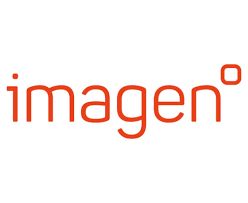 Fuente: Facultad de xxxxxxLa organización académica del programa es orientada por la dirección del Departamento de xxxxxx encargada de velar por el buen funcionamiento del mismo, desde la cual se despliegan las direcciones de los programas tanto de pregrado como posgrado, contándose con un comité de programa, el cual está conformado por todos los docentes adscritos al programa (Anexo xxxx Estatuto General donde se definen las funciones del director de departamento, decano y directores de programa en la Universidad). Se cuenta con el Comité Curricular de Programa conformado por el Director del Programa, quien lo preside, dos representantes de docentes, dos representantes de los estudiantes, un representante de los egresados para tratar asuntos relacionados con el desarrollo académico del programa, su impacto, y cambios curriculares a partir de la dinámica de transformación Así mismo existe el Comité de Autoevaluación y Acreditación del Programa (CAAP), (Ver anexo XX. Resolución 179 de 2010) tiene como función primordial direccionar el proceso de Autoevaluación y Acreditación al interior del programa procurando la cultura de autorregulación y mejora continua. Esta liderado por El(a) Director(a) o Coordinador(a) del programa, con el acompañamiento de todos los(as) docentes de tiempo completo adscritos al programa, un(a) representante de los docentes Tiempo Completo Ocasional, un(a) representante de los docentes Hora Cátedra, un(a) representante de los estudiantes de 1 al 4 semestre, un representante del 5 al 8 semestre, un representante de los últimos semestres y un representante de los egresados. Dentro de sus funciones está la de orientar el efectivo cumplimiento de las acciones propuestas en los planes de mejoramiento como producto de la autoevaluación, propender por la gestión ante el Comité de Autoevaluación y Acreditación de la Facultad para la consecución de recursos que garanticen su cumplimiento, así como la revisión y mejorar del sistema de información, cultura de autorregulación y autoevaluación de los diferentes actores del proceso.Figura XX Organigrama del Programa de XXXXXXXXXXXXXXXFuente: Dirección de programa xxxxxxEl programa cuenta con el comité de trabajo de grado, integrado por el director del Departamento quien lo preside, dos representantes de los profesores de tiempo completo  y un estudiante, estos últimos elegidos por parte del cuerpo docente y por la base estudiantil, respectivamente. Este comité básicamente busca orientar a los estudiantes en el desarrollo de sus trabajos de grado ya sea bajo la modalidad de pasantía investigativa, práctica empresarial, diplomado o trabajo de investigación dando cumplimiento a la normatividad vigente y aplicable a los estudiantes de pregrado (Reglamento estudiantil de pregrado), así como a la reglamentación interna definida por el comité.IMPACTO DEL PROGRAMA 6.1. InvestigaciónEstrategias para Desarrollar la Investigación.  La Institución tiene estrategias para lograr el aumento de la actividad científica en la Institución y la región como:  Promoción de una cultura investigativa y de innovación en la Universidad, basada en la calidad de las relaciones interpersonales y de trabajo, que aseguren el desarrollo humano, Fortalecimiento de la capacidad de investigación y de innovación en la comunidad educativa que permita a la Universidad competir con estándares de calidad y excelencia nacionales e internacionales, con impacto en el desarrollo local, regional y nacional. Formación permanente de investigadores y de jóvenes investigadores en la Universidad, en los niveles de pregrado y postgrado (especialización, maestría, Maestría), que apoye los procesos de investigación científica y tecnológica. Gestión financiera coordinada de recursos para la investigación y desarrollo (I &D), a través del comité de investigaciones de la Universidad (CIU), los comités de investigaciones de las facultades (CIFA), programas, departamentos y/o escuelas, centros e institutos, liderada por la Vicerrectoría de investigaciones. Planificación concertada de los recursos, físicos, tecnológicos, económicos y del talento humano para la investigación, entre el comité de investigaciones (CIU) y las demás instancias pertinentes. Articulación de las actividades investigativas y de innovación con los procesos académicos y curriculares de la Universidad entre otros. 6.1.1. Grupos de Investigación en XXXXXXXXXXXXXXXXXXXXXXX de la Universidad de Pamplona La Universidad de Pamplona en el Acuerdo 070 define el grupo de investigación, sus propósitos en el proceso de investigación científica, de innovación o desarrollo como respuesta a las necesidades institucionales o del entorno. De igual manera define su articulación con los procesos misionales de formación académica o formación para la investigación, de interacción social y de producción de conocimiento, lo cual deberán estar concordantes con los lineamientos de Colciencias.En la Universidad de Pamplona se encuentran registrados 63 grupos de investigación, distribuidos en la siete Facultades, de los cuales 40 grupos se encuentran categorizados por COLCIENCIAS en el 2016. En este sentido 14 grupos fueron categorizados en B, 20 grupos en C y 6 en categoría D. Ratificando el trabajo que vienen realizando los docentes, los directores de las revistas, los grupos de investigación que escriben proyectos y que se están sometiendo a los estándares de calidad de COLCIENCIAS. Demuestra además el compromiso de la Universidad en seguir liderando la investigación en Norte de Santander, buscando la Acreditación Institucional. Con estos resultados la Universidad de Pamplona, continuará trabajando a nivel investigativo y que permitirá en un futuro cercano, continuar escalando en los escalafones del saber científico.6.1.2. Grupos de Investigación que apoyan al programa de xxxxxxxxxxxxxxxEl programa de  xxxxxxxxxxxxxxx se apoya en la parte Investigativa a través de xxxxxx grupos de Investigación propios del programa: El Grupo de Investigaciones en xxxxxxxxxxxxx (categorizado en XXX en el  xxx, como XXX ), El Grupo de Investigaciones en xxxxxxxxxxxxx (categorizado XXX en el xxx, como XXX ),  y el grupo de investigación XXXXXXXXXXXXXXXX (Institucional). Además se apoya en otros grupos Interinstitucionales a los que pertenecen los docentes del programa, como: XXXXXXXXX, XXXXXXXXXXXXX, XXXXXXXXXXXXXX. Soportados en diferentes áreas de conocimiento: XXXXXXXXXXXXXXXXXXXXXXXXXXXXXXXX entre otros.Los estudiantes de pregrado y posgrado se vinculan al Sistema de Investigación a través de los grupos de investigación, en donde estos los acogen en diferentes modalidades como integrantes del grupo para desarrollar sus trabajos de grado. De igual forma también se vinculan como jóvenes investigadores cuando se cumplen ciertos requisitos, pero en su gran medida los estudiantes se vinculan a la investigación es a través de los semilleros de investigación.La investigación en la Universidad de Pamplona está organizada desde la Vicerrectoría de Investigaciones soportada en órganos asesores y las subdivisiones para la asistencia a la investigación como es la Dirección Administrativa y Financiera de posgrados, soporte técnico, soporte financiero y apoyo al investigador.La vicerrectoría de investigaciones está asesorada por el Comité de Investigaciones (CIU), que es un órgano asesor de esta dependencia integrado por el Vicerrector de Investigaciones, quien lo preside y un representante por cada Comité de Investigación de Facultad (CIFA). Este último está conformado por el Decano o su delegado y un representante de cada grupo de investigación y el elegido como representante al Comité de Investigaciones de la Universidad (CIU), que es quien lo preside. En la Figura XX, se muestra la estructura organizacional del sistema de investigaciones que actualmente está vigente.Figura 5.2 Estructura del Sistema de Investigación Universidad de Pamplona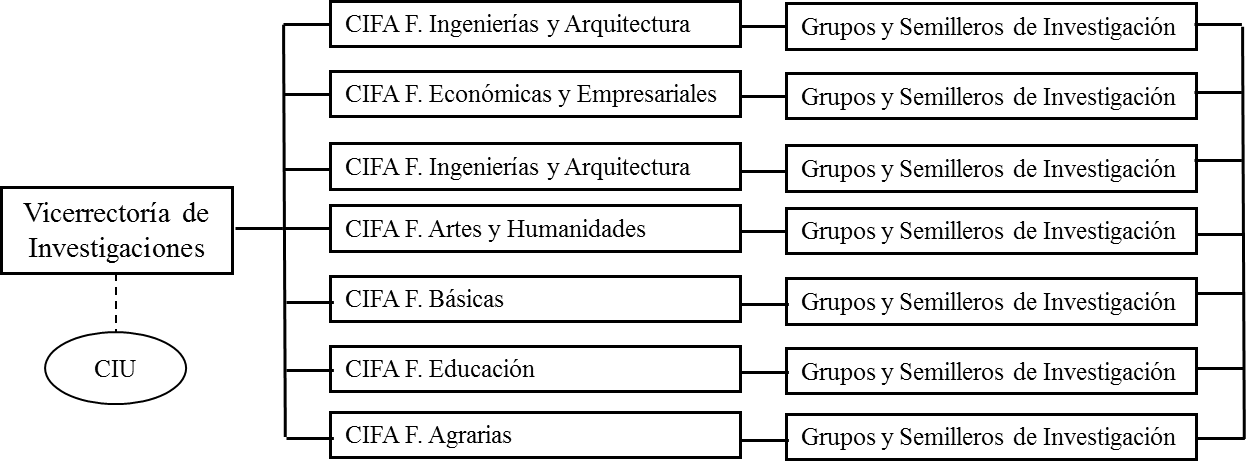 Fuente: Estructura del Sistema de Investigación Universidad de Pamplona.En cuanto a la estructura, el semillero debe tener un coordinador, y en cada línea, un profesor tutor, y tres estudiantes como mínimo que se catalogan como miembros y que deben estar activos. Si existe la necesidad de crear más de uno, bien se podrá realizar adjuntándose a un grupo de investigación que no tenga conformado éste, ó bien adjuntándose a un semillero existente, bajo una línea de investigación (Figura xx). Cada uno de sus integrantes debe cumplir con unas funciones específicas, las cuales han sido establecidas en el manual del semillero de investigación del DepartamentoNota: ver ejemplo de estructura organizacional de los semilleros como guía para ajustar la que tenga el programa según su naturaleza y funcionamiento.Figura xx.  Estructura organizacional de semilleros de investigación del Departamento xxxxxxxxx.Fuente: Dirección Departamento 6.1.3. Docentes-InvestigadoresEn el programa XXXXXXXXXXXXXXXXX  cuenta con un recurso de talento humano altamente calificado con formación doctoral y maestría, que permiten dinamizar la investigación al interior del programa integrados en grupos de investigación, áreas de conocimiento y líneas de investigación. En la tabla xx se exponen los docentes adscritos al programa que desarrollan actividades de investigación.Tabla 5.1 Docentes investigadores del programa XXXXXXXXXXXXXXXXXFuente: Vicerrectoría de Investigaciones.Realizar un análisis e interpretación de la información suministrada en la tabla en relación a la relevancia y calidad de los productos obtenidos como resultado y/o reconocimientos recibidos.6.2. Impacto regional y nacionalLa Institución cuenta con políticas institucionales orientadas a ejercer impacto sobre el medio contempladas en el Proyecto Educativo Institucional, 17 de junio de 1999 (Anexo xxxx) y Plan de Desarrollo, Acuerdo No. 131 - 12 de diciembre de 2002 (Anexo xxxx). El Sistema de Interacción Social en la Universidad de Pamplona nace en el Acuerdo 042 de 1999 (Anexo xxxx) y partir de esta fecha la Universidad  y la Dirección de Iteración ha buscado la articulación de la  la  academia, la Investigación y la interacción social para integrar diferentes áreas del conocimiento  y establecer las funciones, actividades y programas que garantizarán los vínculos con la comunidad. La Universidad de Pamplona tiene gran importancia en el desarrollo regional, nacional e internacional, tanto por su contribución al desarrollo socio-cultural, como por las condiciones socioeconómicas de la población,este compromiso Educativo, Social  y Cultural implica que la Universidad genere mecanismos que posibiliten el proceso de Interactuar con la comunidad, el sector académico y productivo de la región, a través de programas, proyectos y actividades de Interacción Social. De igual forma a través de la Dirección  de Interacción Social promueve, fortalece y mantiene vinculación activa de sus egresados, mediante la incorporación de éstos en el quehacer académico y la evaluación de su desempeño con el propósito de crear una comunicación bidireccional que fomente la cooperación y beneficios, contribuyendo al desarrollo de las actividades de Docencia, Investigación,  Comunicación y Extensión. La Interacción Social hace parte en el proceso de formación del estudiante evidenciando las relaciones entre el conocimiento y la práctica en el medio; en este sentido, la Universidad propicia la vinculación de Estudiantes en programas, proyectos o actividades de Interacción Social que sean de apoyo a los diferentes sectores  de la sociedad, de acuerdo a prioridades regionales, nacionales e internacionales. Como parte del desarrollo de la Misión y Visión Institucional, la Vicerrectoría de Interacción Social divulgará y sensibilizará en diferentes campos del saber y de la práctica, el concepto, funciones y actividades de Interacción Social a través de medios de comunicación con fin de incentivar a la creación de convenios que desencadenen procesos de Educación y Producción en áreas prioritarias tanto regionales, nacionales, como internacionales.La Interacción Social, un proyecto académico.  Como parte de la misión Institucional, la Interacción Social se articula con la Docencia (formación) y la Investigación (producción de conocimiento) como garantes de la Formación Integral de los miembros de la comunidad y partir de las fortalezas de la Universidad. "De la misma manera, el quehacer de la Universidad de Pamplona se concibe como una tradición en la región y obliga a la Institución a mantenerse vigente a través de sus acciones formativas, investigativas y de Interacción Social en diferentes campos del saber y de la práctica, los cuales se fundamentan en principios científicos y humanísticos de paradigmas tanto tradicionales como alternativos que hacen de los profesionales formados, sujetos conscientes de su futura labor en la sociedad colombiana" (PEI, p. 15).En el plan de estudios del programa xxxxxxxxxxxxx de la Universidad de Pamplona se contemplan actividades de carácter obligatorio como: Trabajo social (60 horas), trabajo de grado en diferentes modalidades como: pasantía investigativa, docencia, práctica empresarial y realización de un diplomado que deben presentar los estudiantes para optar por el título de pregrado, causando un impacto sobre el contexto regional, nacional e internacional. En el programa de xxxxxxxxxxxxxxxxx han formulado y ejecutado propuestas para dar solución a problemas del entorno al igual se han realizado actividades de proyección a la comunidad como: XXXXXXXXXXXXXXXXXXXXXXXXXXXXXX.El Trabajo Social tiene como objetivo estimular en los estudiantes el sentido de pertenencia y pertinencia Social desde su profesión, pudiendo participar con la comunidad a través de un Proyecto de Extensión a partir del 5 semestre, bajo la coordinación de un docente quien lo orienta acerca de las posibles temáticas a desarrollar acorde con las necesidades del contexto. La Dirección del Departamento ha definido una reglamentación interna con criterios claros para el desarrollo de los proyectos de Extensión que son articulados con el trabajo Social realizado por los estudiantes de diferentes semestres y así abarcar la solución de problemas del entorno tanto en el Municipio de Pamplona como en Cúcuta y Villa del rosario y su frontera.Incluir un cuadro que resalte el impacto generado a partir de trabajos de extensión y como se articulan con el trabajo social. Algo muy general …Tabla xxxx Impacto ejercido por los proyectos de extensión del programa XXXXXXFuente. Dirección de programa.InternacionalizaciónLa internacionalización en el programa debe abarcar lo institucional y como el programa materializa la política de internacionalización: como las movilidades de docentes y estudiantes, reglamentación de las movilidades, tipos de movilidades entre otras actividades.El término internacionalización referido a la Educación Superior sigue teniendo diferentes significados y alcances según el actor académico que la considere;  puede ser simplemente el convenio o acuerdo con Universidades del exterior, la presencia de profesores extranjeros en simposios o seminarios locales, la posibilidad de alcanzar o verse beneficiado por alguna beca de estudios en el exterior o incluso la simple expectativa e ilusión que abriga todo estudiante de tener la oportunidad de salir fuera del país.  Sin embargo, dentro del objetivo fundamental de procurar una unidad de criterio y de lenguaje que permita avanzar con acciones concretas en el área internacional, el término ya no es, ni puede seguir siendo un concepto abstracto ni libre de interpretaciones subjetivas. Si bien la internacionalización puede ser descrita en términos de promoción de la cooperación y el entendimiento entre las naciones; o como el instrumento para facilitar la calidad o la pertinencia de la Educación Superior, su definición debe ser lo suficientemente objetiva como para describir un fenómeno que aunque de hecho universal, ofrece diferentes riesgos y oportunidades según el contexto en que tenga lugar.La importancia del aseguramiento de la calidad y especialmente de la acreditación de programas e instituciones, se refleja en la cualificación de la sociedad colombiana.  Es por ello que las agencias de acreditación están desempeñando un papel estratégico en el desarrollo de los países, contribuyendo de  manera creciente en los procesos de internacionalización de la educación. Sin embargo, el dinamismo propio del fenómeno de internacionalización de la Educación Superior, que desde luego repercute directamente en los procesos de las agencias nacionales de acreditación, obliga al Consejo Nacional de Acreditación a reformular sus objetivos estratégicos orientados a la internacionalización. Las nuevas exigencias y tendencias sobre internacionalización, de manera articulada con los objetivos estratégicos del Ministerio de Educación Nacional, han sido los ejes principales de este documento.  En ese sentido, la estrategia de internacionalización del CNA forma parte de la Política de Internacionalización de la Educación Superior colombiana, promovida por el Ministerio de Educación Nacional, y que busca, entre otros objetivos:  a. Difundir a nivel internacional el sistema colombiano de Educación Superior y su modelo de aseguramiento de la calidad, promoviendo acuerdos de reconocimiento mutuo y mayor movilidad profesional.  b. Facilitar la inserción de la Educación Superior colombiana en el contexto internacional.c. Generar condiciones adecuadas de movilidad transnacional de estudiantes, profesores, y la comunidad académica en general.d. Participar en  procesos de integración internacional que potencien la Educación Superior..Política de internacionalización de la Universidad de Pamplona. La Universidad de Pamplona asume la internacionalización como la oportunidad de aprovechar fortalezas institucionales acogiendo la responsabilidad de crear y fortalecer mecanismos de interacción con el contexto educativo mundial, para consolidar su vinculación estratégica con actividades de alcance internacional en los campos de la formación, la investigación, creación artística, innovación y la interacción social.La Universidad de Pamplona ha definido su Política de Internacionalización según Acuerdo 026 de mayo de 2015 por el Honorable Consejo Superior.  Como mecanismo para que la Universidad adopta de cumplimiento al Plan de Desarrollo 2012-2020 donde define la internacionalización como directriz de cambio cultural, la cual persigue mejorar la presencia de la Universidad en los escenarios académicos internacionales y promover la apertura e interacción con el entorno global, mediante enfoque de internacionalización como interculturalidad, interacción diversa y convivencia, que favorezca los procesos misionales.  Identificando líneas estratégicas de internacionalización para cada uno de sus procesos misionales. Permitiendo materializar el intercambio estudiantiles nacionales e internacionales en el marco de convenios  definido en el Acuerdo 186 de 2005 en su artículo 49. Así mismo la Vicerrectoría Académica contempla la Línea 4 en el Plan de Desarrollo donde propende por la movilidad académica nacional e internacional.6.3.2. Desarrollo de la política de internacionalización. Promover la participación de estudiantes y profesores en programas de movilidad académica nacional e internacional, en actividades de tipo formativo, investigativo y de interacción social, con un propósito de fortalecer los procesos de intercambio orientados a consolidar la cultura de la investigación, la innovación y la creatividad en la Universidad, así como el mejoramiento de la calidad académica de los programas y la búsqueda de la excelencia académica institucional.6.3.3. Líneas estratégicas y programas. a. Línea estratégica: internacionalización y relaciones interinstitucionales. b. Programas: La Línea estratégica de internacionalización de la Universidad de Pamplona se formula bajo los siguientes programas (Programa de internacionalización académica y curricular, Programa de internacionalización de la investigación y  Programa de internacionalización de la interacción social) los cuales son parte del compromiso institucional para mejorar su calidad académica, investigativa y de interacción social y brindar mejores calidades en los procesos formativos.El Consejo Académico de la Universidad como uno de los máximos organismos de decisión  ha reglamentando los lineamientos para la movilidad de estudiantes y docentes en sus funciones misionales. Dicha reglamentación será avalada por el CIU y el CISFA, aprobada por el Consejo Académico Universitario y se informará al Consejo Superior Universitario.Para dar cumplimiento a los lineamientos Institucionales y del CNA acerca de la Internacionalización en el marco de la Acreditación de alta Calidad, el programa XXXXXXXXXXXXXXXXXXXXX ha definido estrategias que le permitan incrementar estos indicadores:NOTA: Revisar cuál de las estrategias relacionadas está aplicando el programa y cuales tiene proyectadas (solo dejar las que sean pertinentes al programa).Actualización de currículo haciendo flexible para facilitar la movilidad de docentes y estudiantes del programa, con la incorporación de asignaturas que aporten a su formación en el desarrollo de habilidades y competencias ciudadanas, globales e interculturales frente a las ideas de identidad y diversidad.Planear movilidades de docentes y estudiantes nacionales e internacionales semestralmente.Bilingüismo: incorporación de tres niveles de inglés en el plan de estudios, propender por la formación en otros idiomas (francés, alemán, portugués) ofertados libremente por la Universidad.Vinculación a red de bibliotecas. Como apoyo a la internacionalización de los currículos, los procesos académicos y de investigación.Incrementar el nivel de formación de doctores en los docentes del programa.Participar en redes académicas y de investigaciónCreación del programa de XXXXXXXXXXXXXIncrementar la publicación de artículos científicos en revistas indexadas a nivel internacional.Participación activa de docentes y estudiantes del programa en representatividad en estamentos internacionales.Participara en iniciativas, eventos, programas, proyectos y organizaciones internacionales.Participar en programas de intercambios y doble titulación.Prestar servicios universitarios a través de la frontera o transfronterizosParticipar en la gestión internacional y el FUNDRAISING de proyectos de Cooperación internacional para el desarrollo local.Participación de docentes y estudiantes en becas, intercambios, movilidades, convocatorias, seminarios internacionales.Divulgar a los egresados los proyectos, logros y avances y actividades que promuevan la visibilidad internacional del programa.Promover actividades de intercambio cultural nacional e internacional (región, país o cultura) de los docentes y estudiantes del programa (Bienestar Universitario).Incluir en los reconocimientos la participación de estudiantes y docentes en actividades para promover o premiar proyectos, actividades o experiencias de carácter internacional.RECURSOS DEL PROGRAMA7.1. Recursos humanos En la tabla XX se relacionan los docentes que en los últimos 5 años ha venido acompañando y apoyando directamente los diferentes procesos académicos en el programa desde su experiencia profesional y docente.  Cabe resaltar que de igual manera existe un grupo de docentes de otras áreas que soporta y apoya el programa en la formación de los componentes básico, profesional y electivo socio - humanístico (ver anexoxxxxx).Tabla 6.1. Docentes del Programa de XXXXXXXXXXXXFuente: Programa de xxxxxxxxxxxxxxxxxxx.7.2. Recursos físicosComo recursos físicos, el programa XXXXXXXXXXXXXXXXXX de la Universidad de Pamplona, cuenta con una amplia variedad de recursos de laboratorio, salas de informática, aulas, oficinas de atención, donde el estudiante tiene la oportunidad de desarrollar las prácticas, consultas de acuerdo con los temas y contenidos establecidos dentro de las diferentes asignaturas.  El programa cuenta con XXXXXXXXXXXXXXXXXXXXXX que representan la mayor fortaleza práctica e investigativa para los estudiantes de XXXXXXXXXXXX como de otros programas (XXXXXXXXXXXXXXXXX ), y otros programas del área de XXXXXXXX a que ven en el XXXXXXXXXXXXXXXXXXXXX, un escenario propicio en el fortalecimiento en otras aéreas. Además se apoya a cursos de posgrados, ejecución de proyectos de extensión social del programa como es la formación XXXXXXXXXXXXXXXX en área de XXXXXXXXXXXXX en convenio con XXXXXXXXXXXX, apoyo a pequeñas industrias y extensión a otros programas afines a la XXXXXXXXXXXXXXX de otras Universidades como Universidad de XXXXXXXXXXXXXXXXXX entre otras.Los estudiantes se benefician de recursos de laboratorios adscritos al programa como son el laboratorio de XXXXXXXXXXXXXXXXXXXXX, el laboratorio de XXX. Asimismo, se apoya en laboratorios adscritos a otras dependencias y que sirven a asignaturas que forman parte del plan de estudios del programa en las áreas básicas y básica profesional: XXXXXXXXXXXXXXXXXXXXX,NOTA: relacionar la infraestructura que apoya el programa según su naturaleza.Tabla 6.2. Laboratorios del Programa de XXXXXXXXXXFuente: Dirección de Laboratorios.BIENESTAR UNIVERSITARIO La Universidad de Pamplona a través de la dependencia de Bienestar Universitario busca en la comunidad estudiantil una formación integral de acuerdo con las necesidades en su desarrollo, social, cultural, espiritual y afectivo. Es por ello, que los estudiantes se involucran en actividades para mejorar su calidad de vida tales como el deporte y culturales como danzas, teatro entre otras.8.1. Políticas de bienestar universitario institucionalCreado mediante el acuerdo 116 del 13 de diciembre de 2001 por el cual se crea y determina la estructura de la Vicerrectoría de Bienestar Universitario. La Universidad de Pamplona, tal y como lo establece el estatuto que la rige, provee los medios necesarios los cuales garantizan condiciones mínimas de mejoramiento en la calidad de vida de todas las personas que pertenecen a la comunidad universitaria, durante el desarrollo de sus actividades laborales y académicas.Dentro de los servicios del Centro de Bienestar Universitario se pueden resaltar tres áreas específicas que son: Área de calidad de vida, Área de salud física y Área de deporte y cultura, buscando un mejor servicio y atención a toda la población universitaria. El objetivo de Bienestar Universitario es, estructurar el Bienestar Universitario de acuerdo con la ley, el estatuto general y el plan de desarrollo institucional, para contribuir a mejorar la calidad de vida de la comunidad universitaria, mediante la planeación y ejecución de programas que fortalezcan las condiciones de bienestar, generando procesos de cambio institucionales, colectivos y personales, y que se reflejarán en la vida académica, laboral y personal, para apoyar la misión institucional.8.2. Bienestar universitario del programaIncluir de manera concreta los beneficios y la forma de participación de la comunidad académica del programa en los proyectos y programas de bienestar universitario.Incluir de manera concreta las políticas de bienestar  Institucional y los beneficios ofertados a la comunidad académica, resaltando programas y proyectosTabla xxx. Relación de beneficios recibidos por la comunidad académica del programa.   Fuente: Dirección de Programa.DIRECTRICES DE MEJORAMIENTO CONTINUODescribir cuales son las directrices de mejoramiento continuo que orienta el programa Mecanismos de seguimiento y control establecidosNOMBRE DEL PROGRAMANIVEL DE FORMACIÓNNORMA INTERNA DE CREACIÓNLUGAR DONDE FUNCIONAÁREA DE CONOCIMIENTOCÓDIGO SNIESREGISTRO CALIFICADO (7 AÑOS)PERIODICIDAD EN LA ADMISIÓNJORNADAMETODOLOGÍANUMERO TOTAL DE CRÉDITOSComponenteAsignaturaPorcentajeFormación BásicaFormación BásicaFormación BásicaFormación ProfesionalFormación ProfesionalFormación ProfesionalProfundizaciónProfundizaciónProfundizaciónSocial y HumanísticoSocial y HumanísticoSocial y HumanísticoTotalTotalComponenteAsignaturaPorcentajeInvestigativoInvestigativoInvestigativoProfundizaciónProfundizaciónProfundizaciónDisciplinarDisciplinarDisciplinarTotalTotalSUB-ÁREALÍNEAASIGNATURAOBJETIVOS PROGRAMAPERFILESTRATEGAS DIDACTICASLOGROSProyecto de aulaMejora en las habilidades de comprensión lector escritura.Habilidades, destrezas en los estudiantes y su capacidad analítica, comunicativa, en un conjunto saber hacer y entender lo que se hace.Incorporación TICApropiación de las TIC en su desempeño laboral.Autoaprendizaje en el estudianteIncorporación de los juegos en el Proceso – E- AMejorar el proceso E –A de los conocimientos necesarios en la profesión.Mapas conceptuales y/o MentefactosLa elaboración de mapas conceptuales implica el ejercicio del pensamiento reflexivo y fomenta la creatividad.NombreÁrea de conocimientoGrupo de investigaciónLínea de investigaciónMACRO PROYECTO DE EXTENSIÓNIMPACTO GENERADOCOMUNIDAD IMPACTADANOMBREFORMACIÓNVINCULACIÓN DOCENTETIEMPO DEDICACIÓNDENOMINACIÓN DEL LABORATORIOOBJETIVOEQUIPOS / MATERIALBENEFICIOS RECIBIDOSPROGRAMA PROYECTO BIENESTARBENEFICIADOSDescuento hermanosXxxx estudiantesMadres cabeza de familiaXxxx estudiantesDescuento electoralXxxx docentesXxxx estudiantesXxxx administrativosXxxx directivosDescuento por participación en actividades deportivasXxxx docentesXxxx estudiantesXxxx administrativosXxxx directivosDescuento por participar en actividades recreativasXxxx docentesXxxx estudiantesXxxx administrativosXxxx directivosParticipación en actividades de recreación Xxxx docentesXxxx estudiantesXxxx administrativosXxxx directivosParticipación en actividades de deporteXxxx docentesXxxx estudiantesXxxx administrativosXxxx directivosDescuento docentes tiempo Completo Ocasional  matriculas Xxxx docentesXxxx administrativosXxxx directivos